Vážení rodiče, milí žáci,současné pokyny ministerstva zdravotnictví a školství pro ZUŠ nám                                        NEUMOŽŇUJÍ                                                                                                                       skupinové vyučování.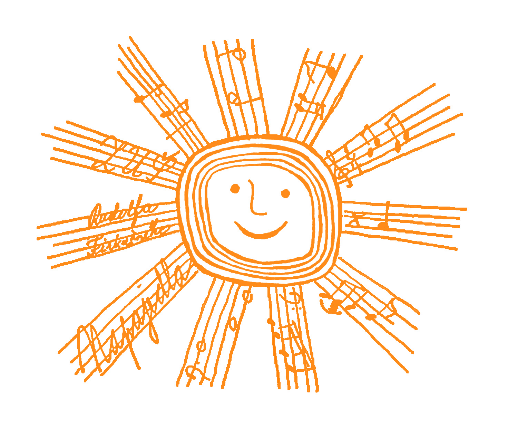 Pokračujeme ve vyučování 1:1 nebo 1:3.Případné početnější skupiny (VO, HN, sbory atd.) mohou být vyučovány mimo budovu školy a jsou podmíněny:potvrzením o testování dítěte ne starším 72 hodin                                                                 (v případě testování pouze v pondělí je potvrzení platné do středy; některé děti nejsou testovány každý týden z důvodu rotační výuky)                                                                                                     rozestupy a používáním roušek, vyhovujícím počasímJakmile dojde ke změně, okamžitě Vás budeme informovat!L. Hanáčková 